Certificate of Attendance This certifies that «First» «Last»«School»«City»Has attended an official ACCSC program of faculty professional development at the The Many Hats of an Educator: Caring Beyond the Curriculum to Promote Student Success Webinar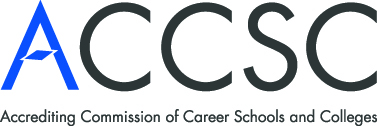 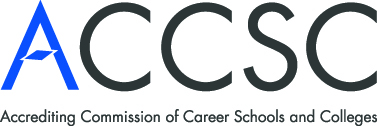 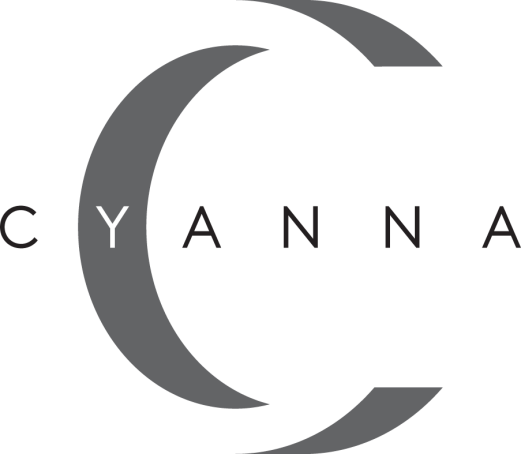 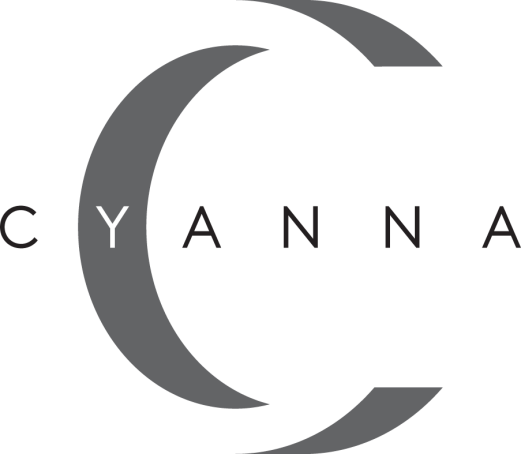 